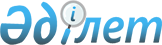 Абай облысының қоршаған ортасына теріс әсер еткені үшін төлемақы мөлшерлемелерін бекіту және көтеру туралыАбай облысы мәслихатының 2023 жылғы 20 сәуірдегі № 2/19-VIIІ шешімі. Абай облысының Әділет департаментінде 2023 жылғы 24 сәуірде № 48-18 болып тіркелді       "Салық және бюджетке төленетін басқа да міндетті төлемдер туралы" (Салық кодексі) Қазақстан Республикасы кодексінің 576-бабының 8-тармағына, Қазақстан Республикасының Экологиялық кодексінің 127-бабының 3-тармағына, "Қазақстан Республикасындағы жергілікті мемлекеттік басқару және өзін-өзі басқару туралы" Қазақстан Республикасы Заңының 6-бабының 5-тармағына сәйкес, Абай облысы мәслихаты ШЕШТІ:       1. Абай облысының қоршаған ортасына теріс әсер еткені үшін екі еседен аспайтын төлемақы мөлшерлемесі осы шешімнің қосымшасына сәйкес бекітілсін және көтерілсін.      2. Осы шешім оның алғашқы ресми жарияланған күнінен кейін күнтізбелік он күн өткен соң қолданысқа енгізіледі. Абай облысының қоршаған ортаға теріс әсер еткені үшін төлемақы мөлшерлемелері      1. Тұрақты көздерден ластаушы заттардың шығарындылары үшін төлемақы мөлшерлемелері мыналарды құрайды:      2. Жылжымалы көздерден атмосфералық ауаға ластаушы заттарды шығарғаны үшін төлемақы мөлшерлемелері мыналарды құрайды:      3. Ластаушы заттардың төгінділері үшін төлемақы мөлшерлемелері мыналарды құрайды:      4. Өндіріс пен тұтыну қалдықтарын көмгені үшін төлемақы мөлшерлемелері мыналарды құрайды:      5. Көмірсутектерді барлау және (немесе) өндіру жөніндегі операцияларды жүргізу кезінде түзілетін күкіртті ашық түрде күкірт карталарында орналастыру үшін төлемақы мөлшерлемелері бір тонна үшін 7,54 айлық есептік көрсеткішті құрайды.© 2012. Қазақстан Республикасы Әділет министрлігінің «Қазақстан Республикасының Заңнама және құқықтық ақпарат институты» ШЖҚ РМК      Абай облысы мәслихатының төрағасы      Абай облысы мәслихатының төрағасыК. СулейменовАбай облысы мәслихатының
2023 жылғы 20 сәуірдегі
№ 2/19-VIII шешімінің
қосымшасыАбай облысы мәслихатының
2023 жылғы 20 сәуірдегі
№ 2/19-VIII шешімінің
қосымшасыАбай облысы мәслихатының
2023 жылғы 20 сәуірдегі
№ 2/19-VIII шешімінің
қосымшасыР/с №Ластаушы заттардың түрлері1 тонна үшін төлемақы мөлшерлемелері (айлық есептік көрсеткіш)1 килограмм үшін төлемақы мөлшерлемелері (айлық есептік көрсеткіш)12341.Күкірт оксидтері (SOx)202.Азот оксидтері (NOx)203.Шаң және күл104.Қорғасын және оның қосылыстары39865.Күкіртсутек1246.Фенолдар3327.Көмірсутектер0,328.Формальдегид3329.Көміртегі монооксиді0,3210.Метан0,0211.Күйе2412.Темір тотықтары3013.Аммиак2414.Алты валентті хром79815.Мыс тотықтары59816.Бенз(а)пирен996,6Р/с №Отын түрлеріПайдаланылған отынның 1 тоннасы үшін мөлшерлеме (айлық есептік көрсеткіш)1231.Этилденбеген бензин үшін0,662.Дизель отыны үшін0,93.Сұйытылған, сығылған газ, керосин үшін0,48Р/с №Ластаушы заттардың түрлері1 тонна үшін төлемақы мөлшерлемелері (айлық есептік көрсеткіш)1231.Нитриттар13402.Мырыш26803.Мыс268044.Оттегіне биологиялық қажеттілік85.Тұзды аммоний686.Мұнай өнімдері5367.Нитраттар28.Жалпы темір2689.Сульфаттар (анион)0,810.Өлшенген заттар211.Синтетикалық беткі-белсенді заттар5412.Хлоридтер (анион)0,213.Алюминий54Р/с№Қалдықтардың түрлеріТөлемақы мөлшерлемелері (айлық есептік көрсеткіш)Төлемақы мөлшерлемелері (айлық есептік көрсеткіш)Р/с№Қалдықтардың түрлері1 тонна үшін1 гигабеккерель үшін (Гбк)12341.Өндіріс пен тұтыну қалдықтарын полигондарда, жинақтауыштарда, санкцияланған үйінділерде және арнайы бөлінген орындарда көмгені үшін:1.1.Осы кестенің 1.2-жолында көрсетілген қалдықтарды қоспағанда, төлемақыны есептеу мақсаттары үшін қауіптілік қасиеттері ескерілетін қалдықтар1.1.1.қауіпті қалдықтар8,011.1.2.қауіпсіз қалдықтар1,061.2.Төлемақыны есептеу мақсаттары үшін қауіптілік қасиеттері ескерілмейтін қалдықтардың жекелеген түрлері:1.2.1.Коммуналдық қалдықтар (қатты тұрмыстық қалдықтар, кәріздік тазарту құрылыстарының тұнбасы)0,191.2.2.Тау-кен өндіру өнеркәсібінің және карьерлерді игеру қалдықтары (мұнай мен табиғи газды өндіруден басқа):1.2.2.1.аршынды жыныстар0,0041.2.2.2.жанасқан таужыныстары0,0261.2.2.3.байыту қалдықтары0,021.2.2.4.шлактар, шламдар0,0381.2.3.Құрамында пайдалы қазбалар бар кенді, концентраттарды, агломераттарды және шекемтастарды қайта өңдеу, қорытпалар мен металдар өндірісі кезінде металлургиялық қайта жасауда түзілетін шлактар, шламдар0,0381.2.4.Күл мен күлшлактар0,661.2.5.Ауыл шаруашылығы өндірісінің қалдықтары, оның ішінде көң, құс саңғырығы0,0021.2.6.Радиоактивті қалдықтар:1.2.6.1.трансуранды0,761.2.6.2.альфа-радиоактивті0,381.2.6.3.бета-радиоактивті0,041.2.6.4.шынақты радиоактивті көздер0,38